Район расположения ОУ, пути движения транспортных средств и детей (учеников, обучающихся)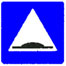 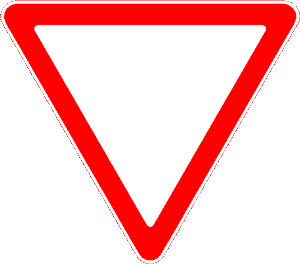 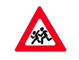                     - движение детей                                                                   -  ограждение ОУ                   - движение транспортных средств                     - обочина                                                                          - калитка - жилая      застройка                    - детский сад1.2.Организация дорожного движения в непосредственной близости от ОУ с размещением соответствующих технических средств, маршруты движения детей и расположение парковочных мест.                       - движение детей                                                                   -  ограждение ОУ                       - движение транспортных средств                         - обочина                                                                          - калитка - жилая          -застройка                         - детский сад1.3.Пути движения транспортных средств к местам разгрузки/погрузки и рекомендуемых безопасных путей передвижении детей по территории образовательных учреждений.                         - движение детей                                                                   -  ограждение ОУ                         - въезд / выезд транспортных средств                          - обочина                                                                               - калитка - жилая           - застройка                                                                             - место погрузки                         - детский садСодержаниеПлан – схемы ОУ:1.1Район расположения ОУ, пути движения транспортных средств и детей (воспитанников, обучающихся).Организация дорожного движения в непосредственной близости от ОУ с размещением соответствующих технических средств, маршруты движения детей и расположение парковочных мест.Пути движения транспортных средств к местам разгрузки/погрузки и рекомендуемых безопасных путей передвижении детей по территории образовательных учреждений.